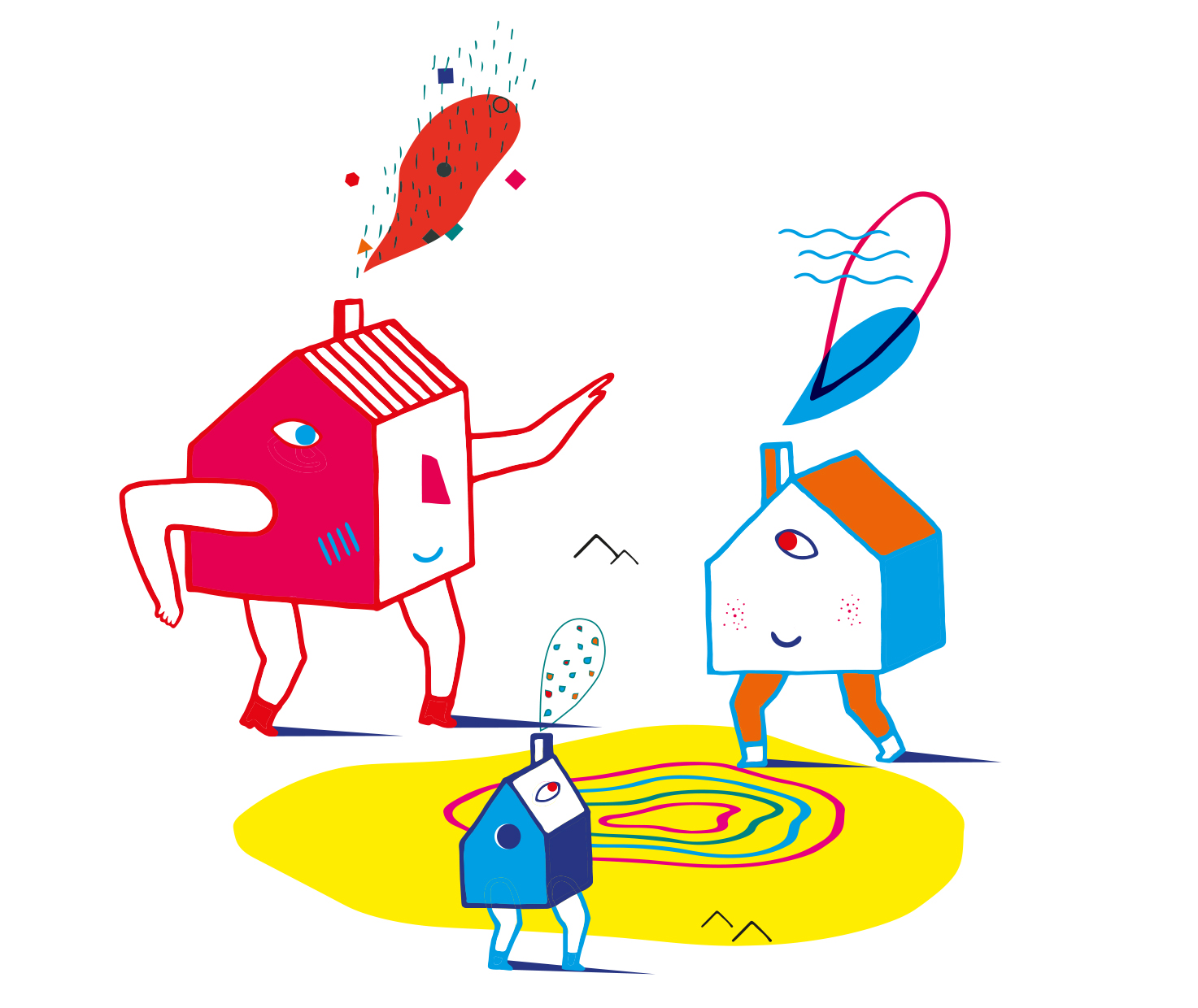 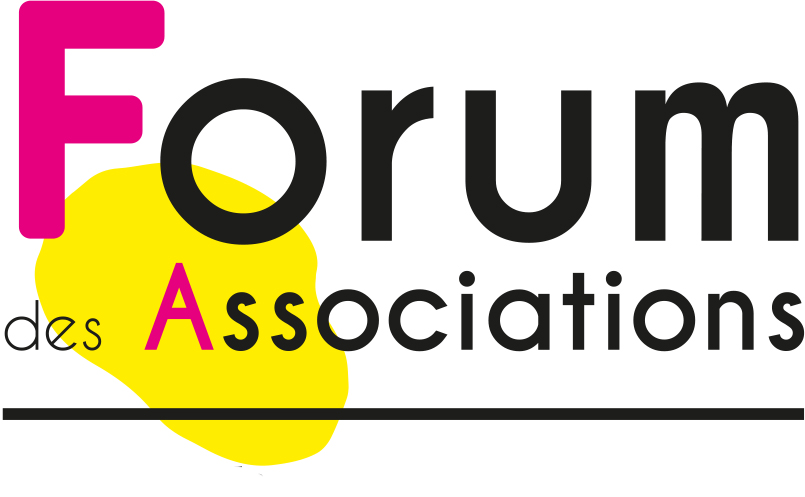 Le samedi 8 septembre 2018 à l’UvariumBULLETIN D’INSCRIPTIONA déposer à la mairie ou à retourner par mail : cabinetdumaire@moissac.frAVANT LE 20 JUILLET 2018Association : ………………………………………………………………………………………………………………………………Adresse :…………………………………………………………………………………………………………………….Code postal :……………………………Président : …………………………………………………………………………Nombre d’adhérents…………………. Montant de la cotisation : ………………………………………………………Téléphone fixe : ……………………………………………… Portable : ………………………………………………………… E-mail : ……………………………………………………………………………………………….………………………………………. Participera à la journée des associations du 8 septembre 2018 :              OUI              NONLe repas du midi, préciser le nombreANIMATION QUE VOUS SOUHAITEZ PROPOSER : 	Type d’animation :                  Atelier                      Démonstration                        Jeux  Descriptif : …………………………………………………………………………………………………………………………………………………………………….Besoins de matériels : ………………………………………………………………………………………………………………………………………………… BESOINS SPECIFIQUES SUR LE STAND : Matériels mis à disposition (préciser le nombre):             tables                   grilles                    chaises Le matériel mis à disposition sera distribué en fonction du nombre d’association.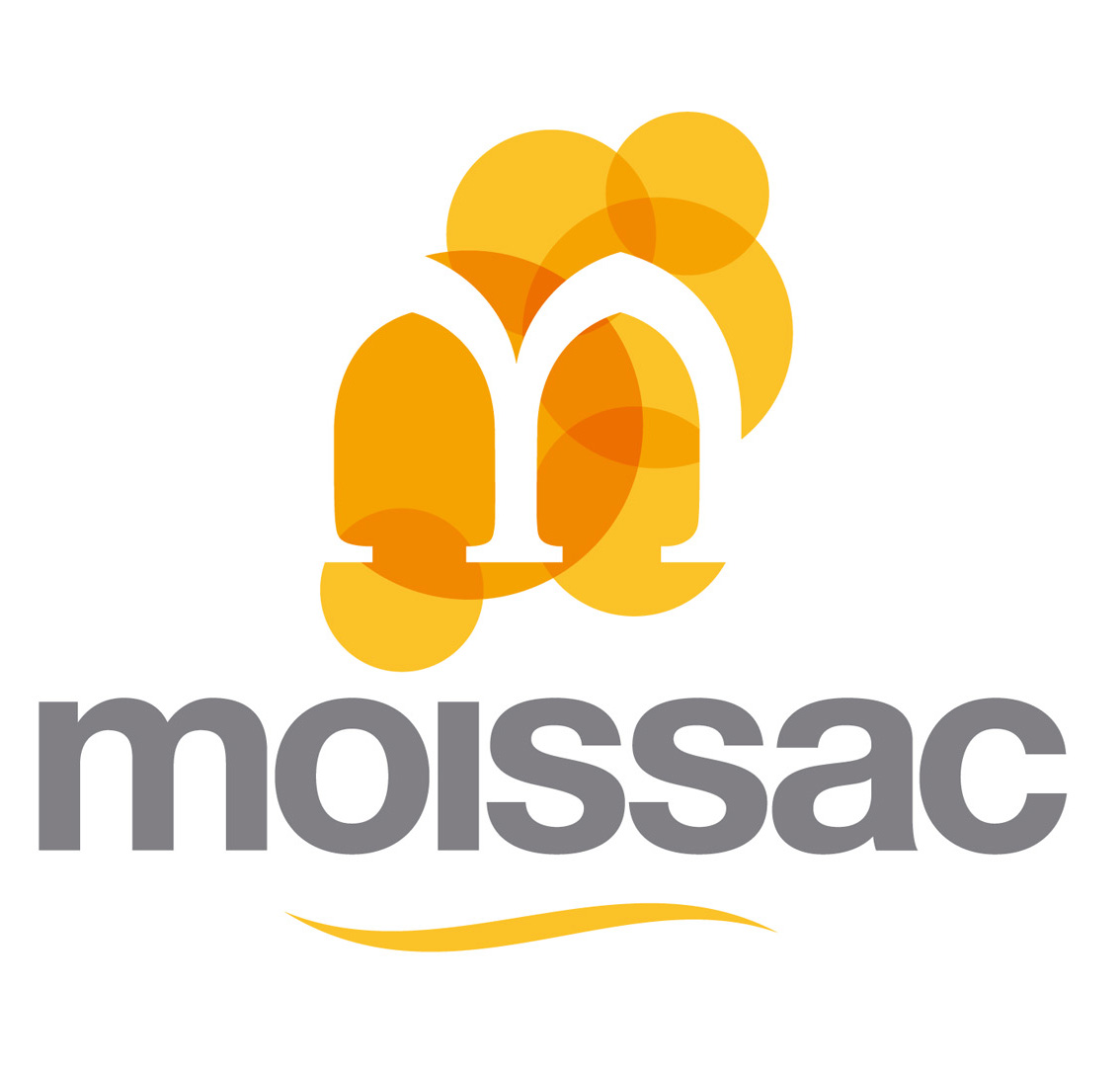 Electricité :                indispensable                Facultatif                     Pas de besoinDimension de votre stand ………………………………………